Clubhouse Map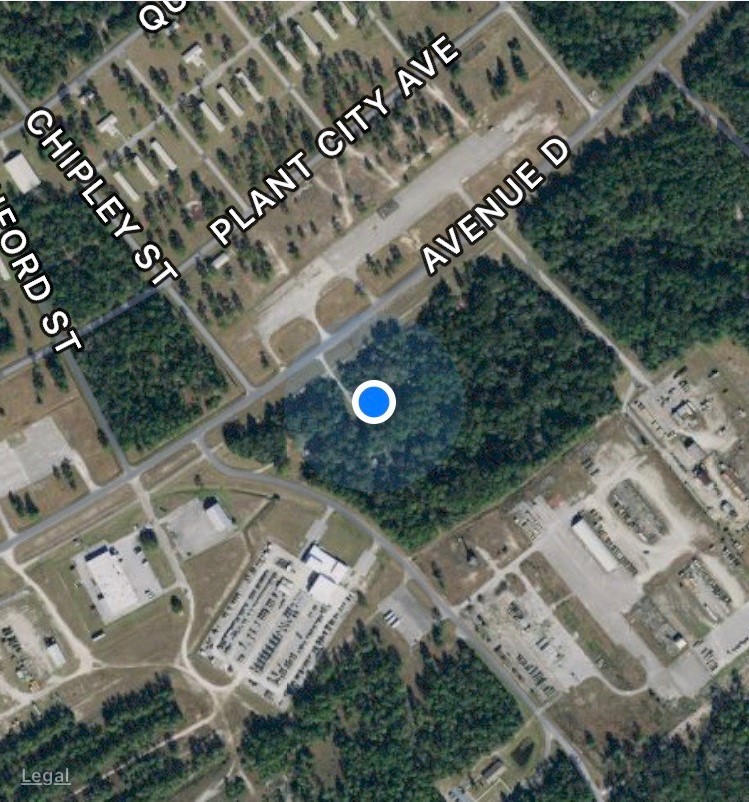 